                                                         проєкт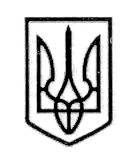 УКРАЇНАСТОРОЖИНЕЦЬКА МІСЬКА РАДАЧЕРНІВЕЦЬКОГО РАЙОНУЧЕРНІВЕЦЬКОЇ ОБЛАСТІХVІІІ позачергова сесія  VІII скликанняР  І  Ш  Е  Н  Н  Я    №  __-18/20223 лютого 2022 року                                                                       м. СторожинецьПро затвердження технічних документацій ізземлеустрою щодо поділу земельних ділянок            Розглянувши технічні документації із землеустрою щодо поділу земельних ділянок комунальної власності та враховуючи необхідність їх затвердження, керуючись Земельним кодексом України, Законом України «Про землеустрій» та пунктом 34 частини 1 статті 26 Закону України «Про місцеве самоврядування в Україні», міська рада вирішила:1. Затвердити технічну документацію із землеустрою щодо поділу земельної ділянки комунальної власності з кадастровим номером 7324510100:02:001:0688, площею 0,0260 га, з утворенням нових земельних ділянок, а саме: - з кадастровим номером 7324510100:02:001:0743 площею 0,0038 га;- з кадастровим номером 7324510100:02:001:0744 площею 0,0176 га;- з кадастровим номером 7324510100:02:001:0742 площею 0,0046 га.2. Затвердити технічну документацію із землеустрою щодо поділу земельної ділянки комунальної власності з кадастровим номером 7324510100:02:001:0687, площею 0,2214 га, з утворенням нових земельних ділянок, а саме: - з кадастровим номером 7324510100:02:001:0738 площею 0,0200 га;- з кадастровим номером 7324510100:02:001:0739 площею 0,1478 га;- з кадастровим номером 7324510100:02:001:0740 площею 0,0342 га;- з кадастровим номером 7324510100:02:001:0741 площею 0,0194 га.3. Затвердити технічну документацію із землеустрою щодо поділу земельної ділянки комунальної власності з кадастровим номером 7324510100:01:001:0017, площею 14,8474 га, з утворенням нових земельних ділянок, а саме: - з кадастровим номером 7324510100:01:001:2222 площею 0,0974 га;- з кадастровим номером 7324510100:01:001:4000 площею 0,0958 га;- з кадастровим номером 7324510100:01:001:3000 площею 0,0942 га;продовження рішення ХVІІІ позачергової сесії міської ради від 03.02.2022 року №__-18/2022- з кадастровим номером 7324510100:01:001:2000 площею 0,0925 га;- з кадастровим номером 7324510100:01:001:0620 площею 0,0907 га;- з кадастровим номером 7324510100:01:001:0619 площею 0,0890 га;- з кадастровим номером 7324510100:01:001:0618 площею 0,0885 га;- з кадастровим номером 7324510100:01:001:0617 площею 0,0912 га;- з кадастровим номером 7324510100:01:001:0616 площею 0,0940 га;- з кадастровим номером 7324510100:01:001:0615 площею 0,0967 га;- з кадастровим номером 7324510100:01:001:0614 площею 0,0779 га;- з кадастровим номером 7324510100:01:001:0613 площею 0,0821 га;- з кадастровим номером 7324510100:01:001:0612 площею 0,0928 га;- з кадастровим номером 7324510100:01:001:0611 площею 0,0855 га;- з кадастровим номером 7324510100:01:001:0610 площею 0,0930 га;- з кадастровим номером 7324510100:01:001:0609 площею 0,1000 га;- з кадастровим номером 7324510100:01:001:0608 площею 0,0985 га;- з кадастровим номером 7324510100:01:001:0607 площею 0,1000 га;- з кадастровим номером 7324510100:01:001:6006 площею 0,1000 га;- з кадастровим номером 7324510100:01:001:6666 площею 0,0987 га;- з кадастровим номером 7324510100:01:001:0666 площею 0,0991 га;- з кадастровим номером 7324510100:01:001:0606 площею 0,1000 га;- з кадастровим номером 7324510100:01:001:0605 площею 0,1000 га;- з кадастровим номером 7324510100:01:001:0604 площею 0,1000 га;- з кадастровим номером 7324510100:01:001:0603 площею 0,0988 га;- з кадастровим номером 7324510100:01:001:0602 площею 0,0979 га;- з кадастровим номером 7324510100:01:001:0601 площею 0,0926 га;- з кадастровим номером 7324510100:01:001:0600 площею 0,0672 га;- з кадастровим номером 7324510100:01:001:4444 площею 0,0978 га;- з кадастровим номером 7324510100:01:001:5555 площею 0,0979 га;- з кадастровим номером 7324510100:01:001:9999 площею 0,0973 га;- з кадастровим номером 7324510100:01:001:5005 площею 0,0963 га;- з кадастровим номером 7324510100:01:001:7007 площею 0,0954 га;- з кадастровим номером 7324510100:01:001:8888 площею 0,0825 га;- з кадастровим номером 7324510100:01:001:9512 площею 0,0988 га;- з кадастровим номером 7324510100:01:001:4620 площею 0,1000 га;- з кадастровим номером 7324510100:01:001:0621 площею 0,1000 га;- з кадастровим номером 7324510100:01:001:0622 площею 0,1000 га;- з кадастровим номером 7324510100:01:001:0623 площею 0,1000 га;- з кадастровим номером 7324510100:01:001:0624 площею 0,1000 га;- з кадастровим номером 7324510100:01:001:0625 площею 0,1000 га;- з кадастровим номером 7324510100:01:001:7272 площею 0,1000 га;- з кадастровим номером 7324510100:01:001:7575 площею 0,1000 га;- з кадастровим номером 7324510100:01:001:6565 площею 0,0876 га;- з кадастровим номером 7324510100:01:001:3535 площею 0,0887 га;- з кадастровим номером 7324510100:01:001:0626 площею 0,0886 га;- з кадастровим номером 7324510100:01:001:0627 площею 0,0886 га;продовження рішення ХVІІІ позачергової сесії міської ради від 03.02.2022 року №__-18/2022- з кадастровим номером 7324510100:01:001:0628 площею 0,0880 га;- з кадастровим номером 7324510100:01:001:0629 площею 0,1000 га;- з кадастровим номером 7324510100:01:001:0630 площею 0,1000 га;- з кадастровим номером 7324510100:01:001:0631 площею 0,1000 га;- з кадастровим номером 7324510100:01:001:0632 площею 0,1000 га;- з кадастровим номером 7324510100:01:001:0633 площею 0,1000 га;- з кадастровим номером 7324510100:01:001:0634 площею 0,1000 га;- з кадастровим номером 7324510100:01:001:0635 площею 0,1000 га;- з кадастровим номером 7324510100:01:001:0636 площею 0,1000 га;- з кадастровим номером 7324510100:01:001:0637 площею 0,1000 га;- з кадастровим номером 7324510100:01:001:0638 площею 0,0981 га;- з кадастровим номером 7324510100:01:001:0639 площею 0,0892 га;- з кадастровим номером 7324510100:01:001:0640 площею 0,0781 га;- з кадастровим номером 7324510100:01:001:0641 площею 0,0858 га;- з кадастровим номером 7324510100:01:001:0642 площею 0,0896 га;- з кадастровим номером 7324510100:01:001:0643 площею 0,0992 га;- з кадастровим номером 7324510100:01:001:0644 площею 0,1000 га;- з кадастровим номером 7324510100:01:001:0645 площею 0,1000 га;- з кадастровим номером 7324510100:01:001:0646 площею 0,1000 га;- з кадастровим номером 7324510100:01:001:0647 площею 0,1000 га;- з кадастровим номером 7324510100:01:001:0648 площею 0,0900 га;- з кадастровим номером 7324510100:01:001:0649 площею 0,1000 га;- з кадастровим номером 7324510100:01:001:0650 площею 0,1000 га;- з кадастровим номером 7324510100:01:001:0651 площею 0,1000 га;- з кадастровим номером 7324510100:01:001:0652 площею 0,1000 га;- з кадастровим номером 7324510100:01:001:0653 площею 0,1000 га;- з кадастровим номером 7324510100:01:001:0654 площею 0,1000 га;- з кадастровим номером 7324510100:01:001:0655 площею 0,1000 га;- з кадастровим номером 7324510100:01:001:0656 площею 0,1000 га;- з кадастровим номером 7324510100:01:001:0657 площею 0,1000 га;- з кадастровим номером 7324510100:01:001:0659 площею 0,1000 га;- з кадастровим номером 7324510100:01:001:0660 площею 0,1000 га;- з кадастровим номером 7324510100:01:001:0661 площею 0,0988 га;- з кадастровим номером 7324510100:01:001:0662 площею 0,0995 га;- з кадастровим номером 7324510100:01:001:0663 площею 0,1000 га;- з кадастровим номером 7324510100:01:001:0664 площею 0,1000 га;- з кадастровим номером 7324510100:01:001:0665 площею 0,1000 га;- з кадастровим номером 7324510100:01:001:0667 площею 0,1000 га;- з кадастровим номером 7324510100:01:001:0668 площею 0,1000 га;- з кадастровим номером 7324510100:01:001:0669 площею 0,1000 га;- з кадастровим номером 7324510100:01:001:0670 площею 0,1000 га;- з кадастровим номером 7324510100:01:001:0671 площею 0,1000 га;- з кадастровим номером 7324510100:01:001:0672 площею 0,1000 га;- з кадастровим номером 7324510100:01:001:0673 площею 0,1000 га;продовження рішення ХVІІІ позачергової сесії міської ради від 03.02.2022 року №__-18/2022- з кадастровим номером 7324510100:01:001:0674 площею 0,1000 га;- з кадастровим номером 7324510100:01:001:0675 площею 0,1000 га;- з кадастровим номером 7324510100:01:001:0676 площею 0,1000 га;- з кадастровим номером 7324510100:01:001:0677 площею 0,1000 га;- з кадастровим номером 7324510100:01:001:0678 площею 0,1000 га;- з кадастровим номером 7324510100:01:001:0679 площею 0,1000 га;- з кадастровим номером 7324510100:01:001:0680 площею 0,0999 га;- з кадастровим номером 7324510100:01:001:0681 площею 0,0958 га;- з кадастровим номером 7324510100:01:001:0682 площею 0,0878 га;- з кадастровим номером 7324510100:01:001:0683 площею 0,0991 га;- з кадастровим номером 7324510100:01:001:0684 площею 0,0752 га;- з кадастровим номером 7324510100:01:001:0685 площею 0,0751 га;- з кадастровим номером 7324510100:01:001:0686 площею 0,0991 га;- з кадастровим номером 7324510100:01:001:0687 площею 0,1000 га;- з кадастровим номером 7324510100:01:001:0688 площею 0,1000 га;- з кадастровим номером 7324510100:01:001:0689 площею 0,1000 га;- з кадастровим номером 7324510100:01:001:0690 площею 0,1000 га;- з кадастровим номером 7324510100:01:001:0691 площею 0,0990 га;- з кадастровим номером 7324510100:01:001:0692 площею 0,0975 га;- з кадастровим номером 7324510100:01:001:0693 площею 0,0975 га;- з кадастровим номером 7324510100:01:001:0694 площею 0,0975 га;- з кадастровим номером 7324510100:01:001:0695 площею 0,1000 га;- з кадастровим номером 7324510100:01:001:0696 площею 0,1000 га;- з кадастровим номером 7324510100:01:001:0697 площею 0,0923 га;- з кадастровим номером 7324510100:01:001:0698 площею 0,0975 га;- з кадастровим номером 7324510100:01:001:0699 площею 0,0975 га;- з кадастровим номером 7324510100:01:001:0700 площею 0,0975 га;- з кадастровим номером 7324510100:01:001:0701 площею 0,0974 га;- з кадастровим номером 7324510100:01:001:0702 площею 0,0974 га;- з кадастровим номером 7324510100:01:001:0703 площею 0,0972 га;- з кадастровим номером 7324510100:01:001:0597 площею 0,0617 га;- з кадастровим номером 7324510100:01:001:0704 площею 0,0972 га;- з кадастровим номером 7324510100:01:001:0705 площею 0,0970 га;- з кадастровим номером 7324510100:01:001:0706 площею 0,4387 га;- з кадастровим номером 7324510100:01:001:0708 площею 2,1326 га;- з кадастровим номером 7324510100:01:001:0709 площею 0,0990 га;- з кадастровим номером 7324510100:01:001:0710 площею 0,0951 га;- з кадастровим номером 7324510100:01:001:0711 площею 0,0870 га;- з кадастровим номером 7324510100:01:001:0712 площею 0,0889 га.4. Затвердити технічну документацію із землеустрою щодо поділу земельної ділянки комунальної власності з кадастровим номером 7324580500:02:004:0220, площею 5,4060 га, з утворенням нових земельних ділянок, а саме: - з кадастровим номером 7324580500:02:004:4444 площею 1,0000 га;продовження рішення ХVІІІ позачергової сесії міської ради від 03.02.2022 року №__-18/2022- з кадастровим номером 7324580500:02:004:0225 площею 1,1360 га;- з кадастровим номером 7324580500:02:004:0226 площею 2,0000 га;- з кадастровим номером 7324580500:02:004:0227 площею 1,2700 га.5. Доручити відділу земельних відносин Сторожинецької міської ради забезпечити здійснення реєстрації речових прав на вищезазначені земельні ділянки.            6. Контроль за виконанням рішення покласти на першого заступника міського голови (І.БЕЛЕНЧУК) та постійну комісію міської ради з питань регулювання земельних відносин, архітектури, будівництва та перспективного планування.Сторожинецький міський голова                                       Ігор МАТЕЙЧУК    Виконавець:В.о. начальника відділу земельних відносин                       Аркадій ВІТЮКПогоджено:Секретар міської ради                                  Дмитро БОЙЧУКПерший заступник міського голови                      Ігор БЕЛЕНЧУКВ.о. начальник відділу організаційної та кадрової роботи                                                                                                            Ілля ПЕНТЕСКУЛ Начальник юридичного відділу                     Олексій КОЗЛОВНачальник відділу документообігу та контролю                                                                                                                       Микола БАЛАНЮКЗавідувач сектору містобудування та архітектури житлового господарства, транспорту, благоустрою та унфраструктури                     Сергій ШЕЛЄМІНГолова постійної комісії міської ради з питань регулювання земельних відносин, архітектури, будівництва та перспективного планування                      Аліна ДІДИЧ  